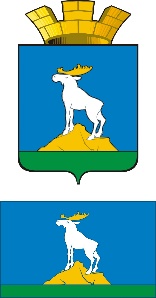 НИЖНЕСЕРГИНСКОЕ ГОРОДСКОЕ ПОСЕЛЕНИЕДУМАЧЕТВЕРТЫЙ СОЗЫВПЯТЬДЕСЯТ СЕДЬМОЕ ЗАСЕДАНИЕРЕШЕНИЕот  24.03.2022  № 89г. Нижние СергиО внесении изменений в Положение о комиссии по соблюдению требований к служебному поведению муниципальных служащих, замещающих должности в органах местного самоуправления Нижнесергинского городского поселения, и урегулированию конфликта интересовутвержденное решением Думы Нижнесергинского городского поселенияот 20.04.2018 № 41 ( с изменениями от 01.11.2018 №72, от 24.09.2020 №28, от26.08.2021 №58)Для обеспечения соблюдения муниципальными служащими общих принципов служебного поведения и урегулирования конфликта интересов, в соответствии с Федеральными законами от 25.12.2008 № 273-ФЗ                                  «О противодействии коррупции», от 02.03.2007 № 25-ФЗ «О муниципальной службе в Российской Федерации», от 03.12.2012 № 230-ФЗ «О контроле за соответствием расходов лиц, замещающих государственные должности, и иных лиц их доходам», Указом Президента Российской Федерации от 01.07.2010  № 821 «О комиссиях по соблюдению требований к служебному поведению федеральных государственных служащих и урегулированию конфликта интересов», Законом Свердловской области от 29.10.2007 № 136-ОЗ «Об особенностях муниципальной службы на территории Свердловской области», руководствуясь представлением прокурора Нижнесергинского районе от 18.06.2020 №02.1-07-2020, Уставом Нижнесергинского городского поселения, Дума Нижнесергинского городского поселения,РЕШИЛА:1. Внести в Положение о комиссии по соблюдению требований к служебному поведению муниципальных служащих, замещающих должности в органах местного самоуправления Нижнесергинского городского поселения, и урегулированию конфликта интересов, утвержденное решением Думы Нижнесергинского городского поселения от 20.04.2018 № 41, следующие изменения:1.1. Абзац 1 подпункта 1 пункта 16 Положения изложить в следующей редакции;«1) представление руководителем органа местного самоуправления Нижнесергинского городского поселения в соответствии с Положением о проверке достоверности и полноты сведений, представляемых гражданами, претендующими на замещение должностей муниципальной службы в Свердловской области, и муниципальными служащими в Свердловской области, и соблюдения муниципальными служащими в Свердловской области требований к служебному поведению, утвержденным Указом Губернатора Свердловской области, материалов проверки, свидетельствующих:».2. Внести изменения в состав комиссии по соблюдению требований к служебному поведению муниципальных служащих, замещающих должности в органах местного самоуправления Нижнесергинского городского поселения и урегулированию конфликта интересов, утвержденный решением Думы Нижнесергинского городского поселения от 24.09.2020 №28, утвердив его в новой редакции (прилагается).3. Опубликовать настоящее решение на официальном сайте Нижнесергинского городского поселения в сети Интернет.4. Контроль за исполнением настоящего решения возложить на постоянную комиссию Думы Нижнесергинского городского поселения по местному самоуправлению. Председатель Думы Нижнесергинскогогородского поселения                                                                     А.А. Яковлев Глава Нижнесергинскогогородского поселения                                                                     А.М. ЧекасинУтвержден решением Думы Нижнесергинского городского поселенияот 24.03.2022   № 89	Состав комиссии по соблюдению требований к служебному поведению муниципальных служащих органов местного самоуправления Нижнесергинского городского поселения и урегулированию конфликта интересов1.Нечаева Елена Борисовназаместитель главы администрации Нижнесергинского городского поселения, председатель комиссии;2.Кондакова Лариса Юрьевназав. отделом организационно-кадровой работы администрации Нижнесергинского городского поселения, секретарь комиссии;Члены комиссии:Члены комиссии:Члены комиссии:3.Чекасина Наталья Александровнаведущий специалист по правовым вопросам (юрист) администрации Нижнесергинского городского поселения;4.Каменщикова Ольга Петровнаведущий специалист Думы Нижнесергинского городского поселения5.Майорова Светлана Александровнадиректор государственного автономного образовательного учреждения среднего профессионального образования Свердловской области «Сергинский многопрофильный техникум» (по согласованию) 6.Соколова Татьяна Леонардовна член Общественной палаты Нижнесергинского муниципального района (по согласованию).7.Савичев Василий Ивановичпредседатель общественной палаты Нижнесергинского муниципального района (по согласованию).